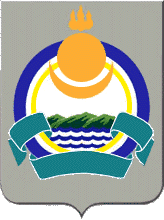 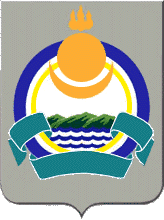 Республика Бурятия, Джидинский район, село Петропавловка, улица Терешковой, 8, Тел.: 8 (30134) 41-4-20,ИНН: 0304002842, E-mail: admdzd@govrb.ruПОСТАНОВЛЕНИЕсело Петропавловка                                                          «27» марта 2023 года                                                           №100«О внесении изменений и дополненийв Постановление от 26.01.2018 года №14«Об образовании избирательных участковдля проведения выборов и референдумов»  На основании статьи 19 Федерального закона от 12.06.2002 года №67-ФЗ «Об основных гарантиях избирательных прав и права на участие в референдуме граждан Российской Федерации»,ПОСТАНОВЛЯЮ:1. Внести в Постановление от 26.01.2018 года №14 «Об образовании избирательных участков для проведения выборов и референдумов» (далее – Постановление) изменения и дополнения, изложив Приложение к Постановлению в новой редакции согласно Приложению к настоящему Постановлению.2. Контроль исполнения настоящего Постановления возложить на Руководителя аппарата Администрации МО «Джидинский район» Кондратьева Б.В.3. Настоящее Постановление вступает в силу со дня его опубликования (обнародования).Глава МО «Джидинский район»                                  В.П. Шагжитаровисп. Сбродов В.Ю.Комитет правового обеспечения и кадровой политикиТел.: 8 (30134) 41-2-70Приложение к ПостановлениюМО «Джидинский район»от «27» марта 2023 года №100Избирательные участки на территорииДжидинского района Республики БурятияАлцакский избирательный участок № 94 В границах: улус Алцак, УИК*: улус Алцак, Школа, тел.: 99-3-36Армакский избирательный участок № 95В границах: село Армак, УИК*: село Армак, Школа, тел.: 99-1-18Нарынский избирательный участок № 96В границах: село  Нарын, УИК*: село Нарын, Школа, тел.: 99-5-34Шартыкейский избирательный участок № 97В границах: село Шартыкей, село Подхулдочи, УИК*: село Шартыкей, Сельский клуб, тел.: 89085943580Нижнеторейский избирательный участок № 98В границах: село Нижний Торей, УИК*: село Нижний Торей, Школа,тел.:  94-1-77Хулдатский избирательный участок № 99В границах: село Хулдат, УИК*: село Хулдат, Библиотека, тел.: 89503927220Верхнеторейский избирательный участок № 100В границах: улус Верхний Торей, УИК*: улус Верхний Торей, Школа,тел.: 42-5-66 Улзарский избирательный участок № 101В границах: улус Улзар, УИК*: улус Улзар, Школа, тел.: 89516201431Оерский избирательный участок № 102В границах: село Оер, УИК*: село Оер, Школа, тел.: 98-4-05, 98-3-91 Тохойский избирательный участок № 103В границах: село Тохой, село Укыр-Челон, УИК*: село Тохой, Школа,тел.: 89503946982    Нижнебургалтайский избирательный участок № 104В границах: улус Нижний Бургалтай, УИК*: улус Нижний Бургалтай, Школа, тел.: 98-2-30Желтуринский избирательный участок № 105В границах: село Желтура, село Тэнгэрэк,  поселок Мельница, УИК*:село Желтура, Школа, тел.: 41-8-21Верхнебургалтайский избирательный участок № 106В границах: улус Верхний Бургалтай, УИК*: улус Верхний Бургалтай, Библиотека, тел.: 98-2-78Гэгэтуйский избирательный участок № 107В границах: улус Гэгэтуй, УИК*: улус Гэгэтуй, Школа, тел.: 98-5-25Малонарынский избирательный участок № 108В границах: улус Малый Нарын, УИК*: улус Малый Нарын, Школа,тел.: 89146361787Булыкский избирательный участок № 109В границах: село Булык, село Баян, УИК*: село Булык, Школа, тел.: 98-5-86Западный избирательный участок № 110В границах: село Петропавловка, улицы: Южная, Автомобилистов, Будажапова, Весенняя, Западная, Садовая, Молодежная, Профсоюзная, Рокоссовского, Промышленная, Солнечная, Механизаторская, Гармаева, Красноармейская, Строителей, Балтахинова, Тимирязева, Калинина, Чапаева, Ербанова, Колхозная, УИК*: Вечерняя школа, ул. Гармаева, 1, тел.: 42-4-61Центральный избирательный участок № 111В границах: село Петропавловка, улицы: Ленина №1 – 79,  №2 – 42, Свердлова №2 – 22, №1 – 21, Береговая, Горького №2 – 56, №1 – 29, Пионерская, Дзержинского, Лесная, Набережная, Советская, Зимина, Октябрьская, Стадионная, Леонова, Титова, Гагарина, Свобода, Ранжурова, Школьная, Комсомольская, Кирова, местность Зайцево, УИК*: Центр дополнительного образования детей, ул. Ленина, 46, тел.: 41-7-27Шулюкский избирательный участок № 112В границах: село Петропавловка, улицы: Ленина №81 – 113, №44 – 74, Свердлова №24 – 46, №25 – 37, Бадиева, Бутакова, Новая, Перспективная, Рассветная, Самоцветная, Терешковой, Рукавишникова, Восточная, Олимпийская, Королева, Жаргалова, Кооперативная, Мелиораторов, Заводской переулок, Нагорная, Радужная, Казачья, Юбилейная, Ветеринарная, Народная, Коммунистическая, УИК*: Петропавловский КСК, ул. Терешковой, 7Б, тел.: 41-6-63Лапшиновский избирательный участок № 113В границах: село Петропавловка, улицы: Ленина №115 – 193, №76 – 210, Свердлова №50 – 156, №47 – 89, Подгорная, Речная, Буденного, Лазо, Луговая, Хороших, Маяковского, УИК*: Гимназия, ул. Ленина, 118,тел.: 41-0-63Новый избирательный участок № 114В границах: село Петропавловка, улицы: Полевая, Горького №31 – 39, №58 – 62/2, Доржи Банзарова, Первомайская, Лермонтова, Степная, Ключевская, Новосёлов, Транспортная, Джидинская, Байкальская, Клочихина, Трудовая, Мира, Спортивная, Рабочая, УИК*: Спортивная школа, ул. Терешковой, 7Б, тел.: 41-2-16Додоичетуйский избирательный участок № 115В границах: улус Додо Ичетуй, УИК*: улус Додо Ичетуй, Школа,тел.: 41-0-56Ичетуйский избирательный участок № 116В границах: село Дэдэ Ичетуй, улицы: Доржиева К.С., Жаргалова С.Б., Ленина, местность Бурдун Намак, Самбуева В.М., УИК*: село Дэдэ Ичетуй, Школа, тел.: 42-5-60Дэдэичетуйский избирательный участок № 117В границах: село Дэдэ Ичетуй, улицы: Зодбоева, Новая, УИК*: село Дэдэ Ичетуй, Школа, тел.: 42-5-60Цагатуйский избирательный участок № 119В границах: улус Цагатуй, УИК*: улус Цагатуй, Клуб, тел.: 89085913554Белоозерский избирательный участок № 120В границах: село Белоозерск, УИК*: село Белоозерск, Школа, тел.: 96-1-69Нюгуйский избирательный участок № 121В границах: улус Нюгуй, УИК*: улус Нюгуй, Школа, тел.: 89503931067Дырестуйский избирательный участок № 122В границах: улус Дырестуй, УИК*: улус Дырестуй, Школа, тел.: 95-2-22Зарубинский избирательный участок № 123В границах: село Зарубино, станция Хужир, УИК*: село Зарубино, Школа, тел.: 89148489130Джидинский избирательный участок № 124В границах: село Джида, улицы: Гармаева, Гастелло, Геологическая, Ербанова, Коммунистическая, Комсомольская, Комсомольский переулок, Красноармейская, Молодежная, Нагорная, Нагорный переулок, Новая, Профсоюзная, Рабочая, Садовая, Советская, Степная, Степной переулок, Транспортная, Транспортный переулок, Пионерская, Школьная, Трактовая, УИК*: село Джида, Школа, тел.: 97-4-84Досовский избирательный участок № 125В границах: село Джида, улицы: Гагарина, Ключевская, Комарова, Октябрьская, Переезд №5854, Подгорная, Пролетарская, Строительная, Торговая, УИК*: село Джида, Библиотека, тел.: 89835358321Енхорский избирательный участок № 126В границах: село Енхор, УИК*: село Енхор, Школа, тел.: 89516268758Боцинский избирательный участок № 127В границах: село Боций, село Верхний Енхор, УИК*: село Боций, Школа, тел.: 95-7-59, 42-1-42Цаган-Усунский избирательный участок № 128В границах: село Цаган-Усун, УИК*: село Цаган-Усун, Школа,тел.: 89503906328Боргойский  избирательный участок № 129В границах: улус Боргой, УИК*: улус Боргой, Школа, тел.: 89503844773Инзагатуйский избирательный участок № 130В границах: улус Инзагатуй, УИК*: улус Инзагатуй, Школа,тел.: 89085916809٭ – Место нахождения Участковой избирательной комиссии, Помещение для голосования.